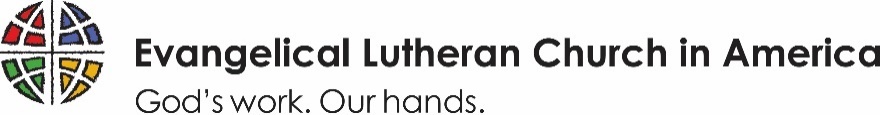 Chaplain’s Pastoral Acts ReportOfficiating Chaplain: 	Date of Reporting: Service (choose one): 	Type of Act (choose one):   BaptismName:  Date of Baptism:   Location: Birth Date:   Birth Place: Parent’s Name:   Parent’s Name: Sponsor’s Name:      Sponsor’s Name: If parents are members of a Lutheran congregation to which the baptism was reported, please provide the congregation name and address and contact information: ConfirmationName:  Date of Confirmation:  Location: Date of Baptism:   Place of Baptism: MarriageName: 		Name: Witness: 		Witness: Date of Marriage: 	Location of Marriage: Funeral/Memorial ServiceName of Deceased: 	Date of Death: Date of Service: Location of Death: 	Location of Service: Location of Internment/Inurnment/Final Committal: FOR BUREAU FOR FEDERAL CHAPLAINCY MINISTRIES USE ONLYDate Received:Comments: